Pielikums Nr.1Madonas novada pašvaldības domes31.03.2020. lēmumam Nr.121(protokols Nr.6, 25.p.)Izdoti saskaņā ar Zemes ierīcības likumu un MK 02.08.2016.g. noteikumu Nr.505 13.punktu Nosacījumi zemes ierīcības projekta izstrādei nekustamā īpašuma “Sapņi”, kadastra numurs 7090 004 0234, kadastra apzīmējums 7090 004 0234 sadalīšanai.  Projekta robežas.Izstrādājamā zemes ierīcības projekta robežas atbilst nekustamā īpašuma “Sapņi”, Biksēre, Sarkaņu pagasts, Madonas novads, kadastra numurs 7090 004 0234, zemes vienības ar kadastra apzīmējumu 7090 004 0234 robežām. Teritorijas plānotā (atļautā) izmantošana, esošā situācijaAtbilstoši Madonas novada teritorijas plānojumam nekustamā īpašuma “Sapņi”, Biksēre, Sarkaņu pagasts, Madonas novads: noteikta plānotā (atļautā) izmantošana – Publiskās apbūves teritorija (P)noteikti apgrūtinājumi:-Zemes vienība nav meliorēta.Esošais nekustamā īpašuma lietošana mērķis (NILM)- “Sapņi”, Biksēre, Sarkaņu pagasts, Madonas novads, kadastra numurs 7090 004 0234, zemes vienība ar kadastra apzīmējumu 7090 004 0234 –Valsts un pašvaldību pārvaldes iestāžu apbūve (kods 0903) Atbilstoši VZD datiem uz zemes vienības atrodas: ceļa servitūta teritorijaaizsargjoslas teritorija gar elektrisko tīklu gaisvadu līniju ārpus pilsētām un ciemiem, kā arī pilsētu lauku teritorijās Projekta mērķis.Zemes ierīcības projekts izstrādājams nekustamā īpašuma “Sapņi”, Biksēre, Sarkaņu pagasts, Madonas novads, kadastra numurs 7090 004 0234, zemes vienības ar kadastra apzīmējumu 7090 004 0234 sadalīšanai. Atdalāmās  zemes gabala robežas nosakāmas saskaņā ar pievienoto zemes vienības sadalījuma skici. (1.pielikums)Nodrošināt piekļūšanu jaunveidojamām zemes vienībām līdz pašvaldības vai valsts autoceļam.Precizēt apgrūtinājumus saskaņā ar Teritorijas plānojumu, robežu plānu un esošajiem apgrūtinājumiem projektējamā teritorijā. Projekta īstenošanas secība. nav nepaciešama. Projekta sastāvs un prasības projekta noformēšanai. Projekta sastāvs atbilstoši Ministru kabineta 2016.gada 2. augusta noteikumiem Nr. 505 „Zemes ierīcības projekta izstrādes noteikumi”Paskaidrojuma rakstsGrafiskā daļa - projekta risinājums kopplānā digitālā veidā uz robežu plāna, ietverot ceļa servitūta izveides teritoriju piekļūšanas nodrošināšanai līdz pašvaldības autoceļam uz Latvijas ģeodēziskajā koordinātu sistēmā LAS-2000,5 ar iekļautu nekustamā īpašuma valsts kadastra reģistra informāciju ar mēroga noteiktību M 1:10 000 vai 1:500 vai 1:1000 vai 1:2500.Projekta izstrādes dokumentācijaProjektu noformē atbilstoši normatīvo aktu prasībām. Digitālais grafiskais materiāls noformējams *.dgn vai *.dwg formātā iesniegšanai pašvaldības topogrāfisko datu bāzes uzturētājam - SIA “Mērniecības datu centrs” zemes ierīcības projekta reģistrēšanai datubāzē. Projekta izstrādes nosacījumi Zemes ierīcības projektu izstrādā zemes ierīcībā sertificēta persona.Zemes ierīcības projekts jāizstrādā saskaņā ar:Zemes ierīcības likumu; MK 02.08.2016. noteikumiem Nr. 505 „Zemes ierīcības projekta izstrādes noteikumi”; Aizsargjoslu likumu;MK 20.06.2006. noteikumiem Nr. 496 „Nekustamā īpašuma lietošanas mērķu klasifikācija un nekustamā īpašuma lietošanas mērķu noteikšanas un maiņas kārtība”;MK 28.09.2010. noteikumiem Nr. 916 „Dokumentu izstrādāšanas un noformēšanas kārtība”;Madonas novada teritorijas plānojumu, Teritorijas izmantošanas un apbūves noteikumiemValsts un pašvaldību institūciju un inženierkomunikāciju izsniegtie nosacījumi zemes ierīcības projekta izstrādei no sekojošām institūcijām:-Zemes ierīcības projekta grafiskā daļa saskaņojama ar:zemes ierīcības projekta izstrādes ierosinātāju; institūcijām, kuras izsniegušas nosacījumus zemes ierīcības projekta izstrādei;personām, kuru intereses skar projekta risinājumi;Madonas novada Sarkaņu pagasta pārvaldes vadītāju;Papildus normatīvajos aktos noteiktajam: Grafiskajā daļā norāda esošos un plānoto zemes vienību nekustamā īpašuma lietošanas mērķus, tiem piekrītošās platības un adresācijas priekšlikumu;Paskaidrojuma rakstā norāda atkāpes no normām, ja tādas ir, un to pamatojumu.Projekta lietu izstrādātājs iesniedz apstiprināšanai Madonas novada pašvaldībā.R.Vucāne 20228813Pielikums Nr.2Madonas novada pašvaldības domes31.03.2020. lēmumam Nr.121(protokols Nr.6, 25.p.)Zemes vienības sadalīšanas shēma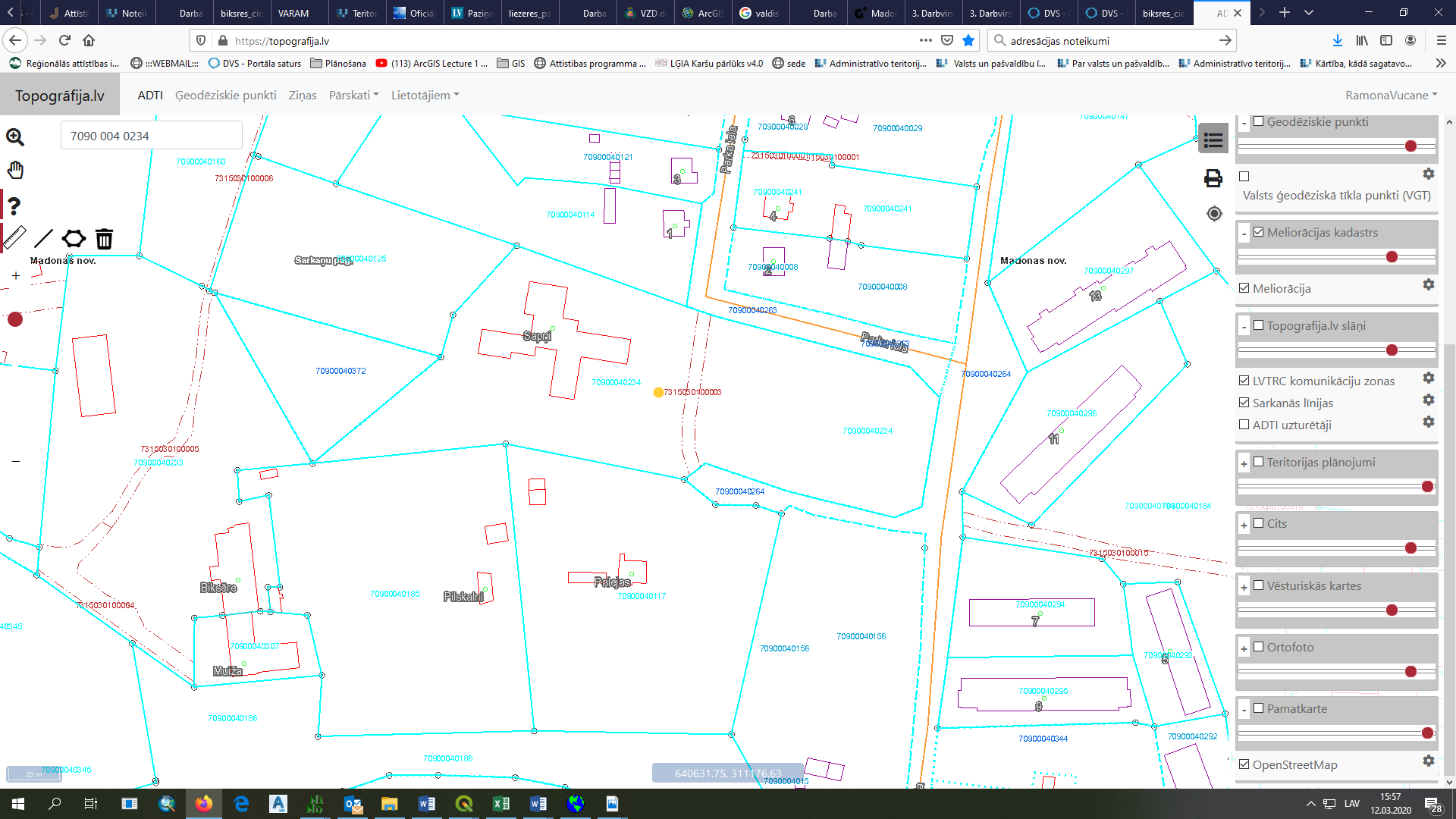 	Datu avots: https://topografija.lv/ 2020. gada informācija                                     Zemes vienība un tās platība (precizējama zemes ierīcības projekta                                           izstrādes gaitā)                                     Projektētā zemes vienība                                     Zemes vienības robeža